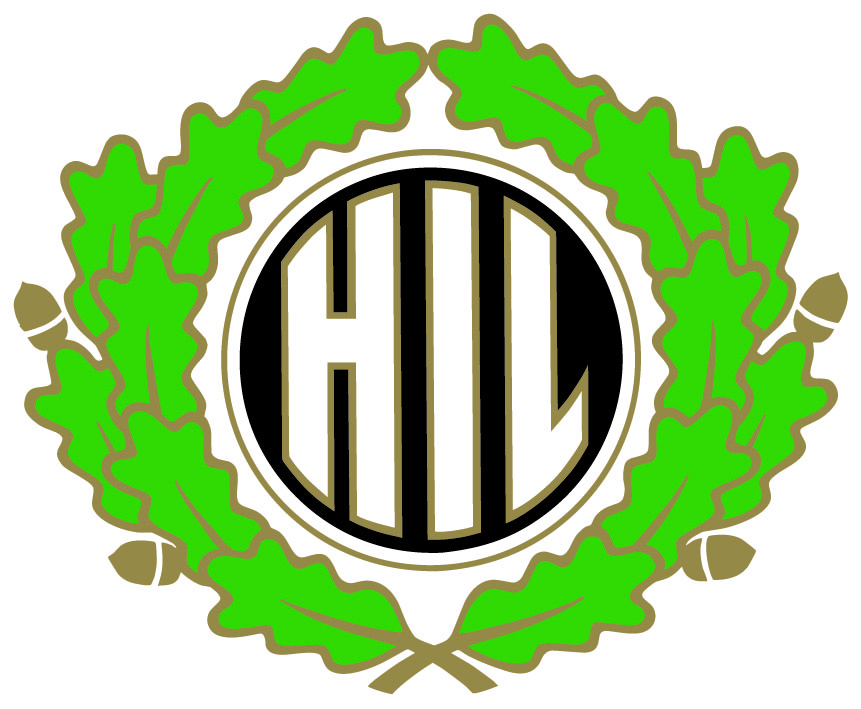 Årsmøte 2016Haugesund Idrettslag AllianseidrettslagDagsorden onsdag 29. Mars 2017 kl 20:00Agenda:Godkjenne de stemmeberettigede.Godkjenne innkallingen, sakliste og forretningsorden.Velge dirigent(er), referent (er) samt 2 medlemmer til å underskrive protokollen.Behandle idrettslagets årsmelding, herunder eventuelle gruppe årsmeldinger.Behandle idrettslagets regnskap i revidert stand.Behandle forslag og saker.Vedtatt 2016: Spillemidler frigitt etter salg av HIL Huset, kr 300.000, foreslås gitt som rente og avdragsfritt lån i 10 år til HIL Hallen AS.

Styret foreslår: HIL Friidrett overtar lånet med virkning fra regnskapsåret 2016. Dette er iht tidligere avtale mellom HIL Orientering og HIL Friidrett. Dette gjennomføres som en gave regnskapsmessig. Valgkomiteen: 
Styret foreslår å endre denne til å være et medlem fra hhv Orientering og Friidrett.
(Reduksjon fra 4 medlemmer (inkl vara) til to. Valgkomiteen velges av årsmøtene i hhv Friidrett og Orientering).Styret foreslår at Budsjett for Djupadalten utarbeides av styrene i Friidrett og Orientering. Årsmøtet i Alliansen gir styret myndighet til å godkjenne budsjettet.Fastsette medlemskontingent.Vedta idrettslagets budsjettBehandle idrettslagets organisasjonsplan. Endring av sammensetning av valgkomiteEndring av fastsetting av budsjett for DjupadaltenForeta følgende valg:
Leder og nestleder velges enkeltvis for et år av gangen. Øvrige medlemmer velges samlet.Leder og nestleder1 styremedlem.Øvrige valg i henhold til årsmøte vedtatt organisasjonsplan, jf. pkt. 9.2 revisorerRepresentanter til ting og møter i de organisasjonsledd idrettslaget har representasjonsrett.Valgkomité med leder og 2 medlemmer og 1 varamedlem for neste årsmøte. (endres)
                       ………       --------------      ………...	